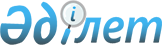 Панфилов аудандық мәслихатының 2017 жылғы 22 желтоқсандағы № 6-27-179 "Сот шешімімен коммуналдық меншікке түскен болып танылған иесіз қалдықтарды басқару қағидаларын бекіту туралы" шешімінің күші жойылды деп тану туралыАлматы облысы Панфилов аудандық мәслихатының 2021 жылғы 13 желтоқсандағы № 7-14-73 шешімі. Қазақстан Республикасының Әділет министрлігінде 2021 жылы 14 желтоқсанда № 25778 болып тіркелді
      Қазақстан Республикасының "Қазақстан Республикасындағы жергілікті мемлекеттік басқару және өзін-өзі басқару туралы" Заңының 7-бабына, Қазақстан Республикасының "Құқықтық актілер туралы" Заңының 27-бабына сәйкес, Панфилов аудандық мәслихаты ШЕШТІ:
      1. Панфилов аудандық мәслихатының "Сот шешімімен коммуналдық меншікке түскен болып танылған иесіз қалдықтарды басқару қағидаларын бекіту туралы" 2017 жылғы 22 желтоқсандағы № 6-27-179 (Нормативтік құқықтық актілерді мемлекеттік тіркеу тізілімінде № 4464 тіркелген) шешімінің күші жойылды деп танылсын.
      2. Осы шешім оның алғашқы ресми жарияланған күнінен кейін күнтізбелік он күн өткен соң қолданысқа енгізіледі.
					© 2012. Қазақстан Республикасы Әділет министрлігінің «Қазақстан Республикасының Заңнама және құқықтық ақпарат институты» ШЖҚ РМК
				
      Панфилов аудандық мәслихатының хатшысы

Е. Шокпаров
